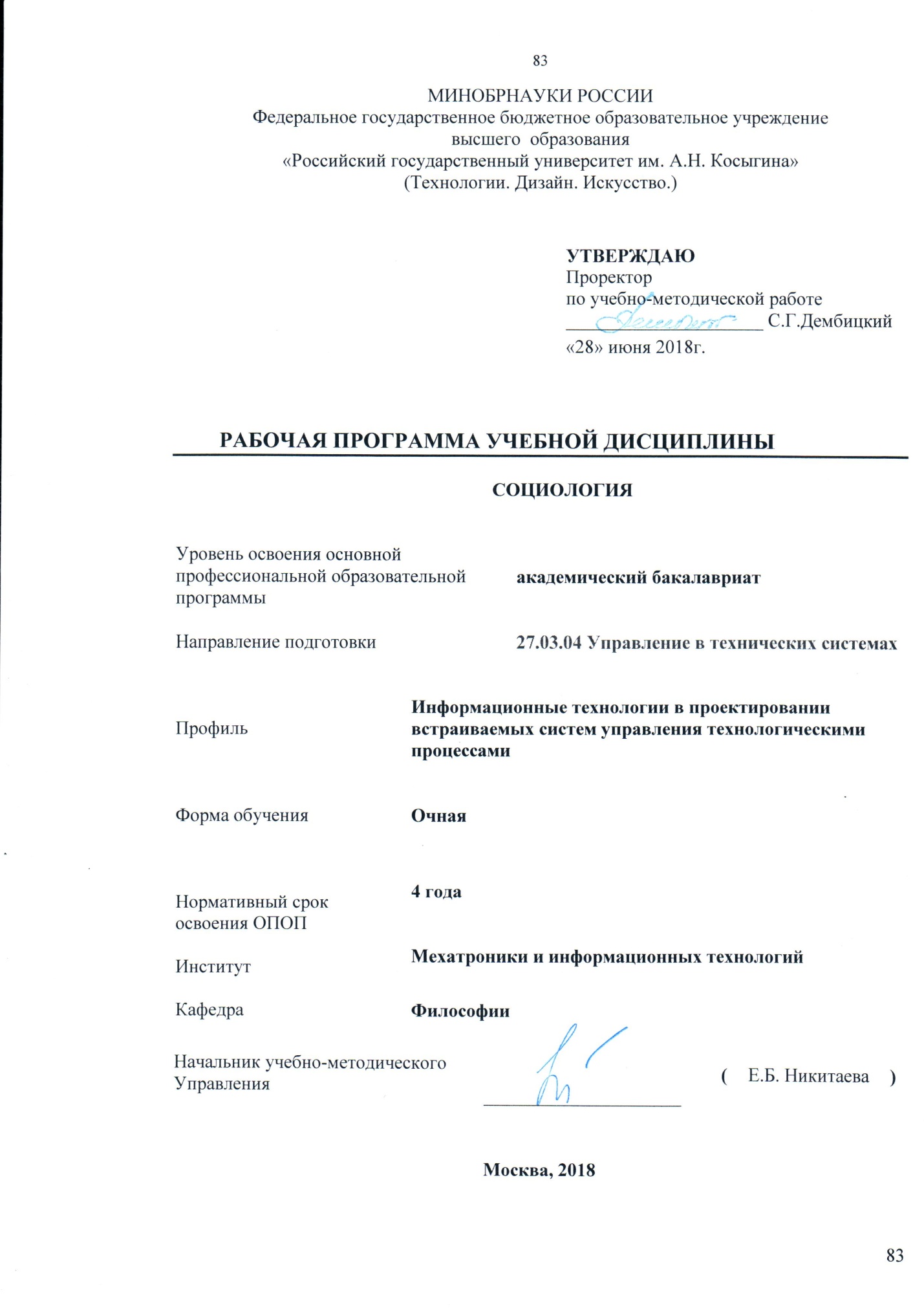 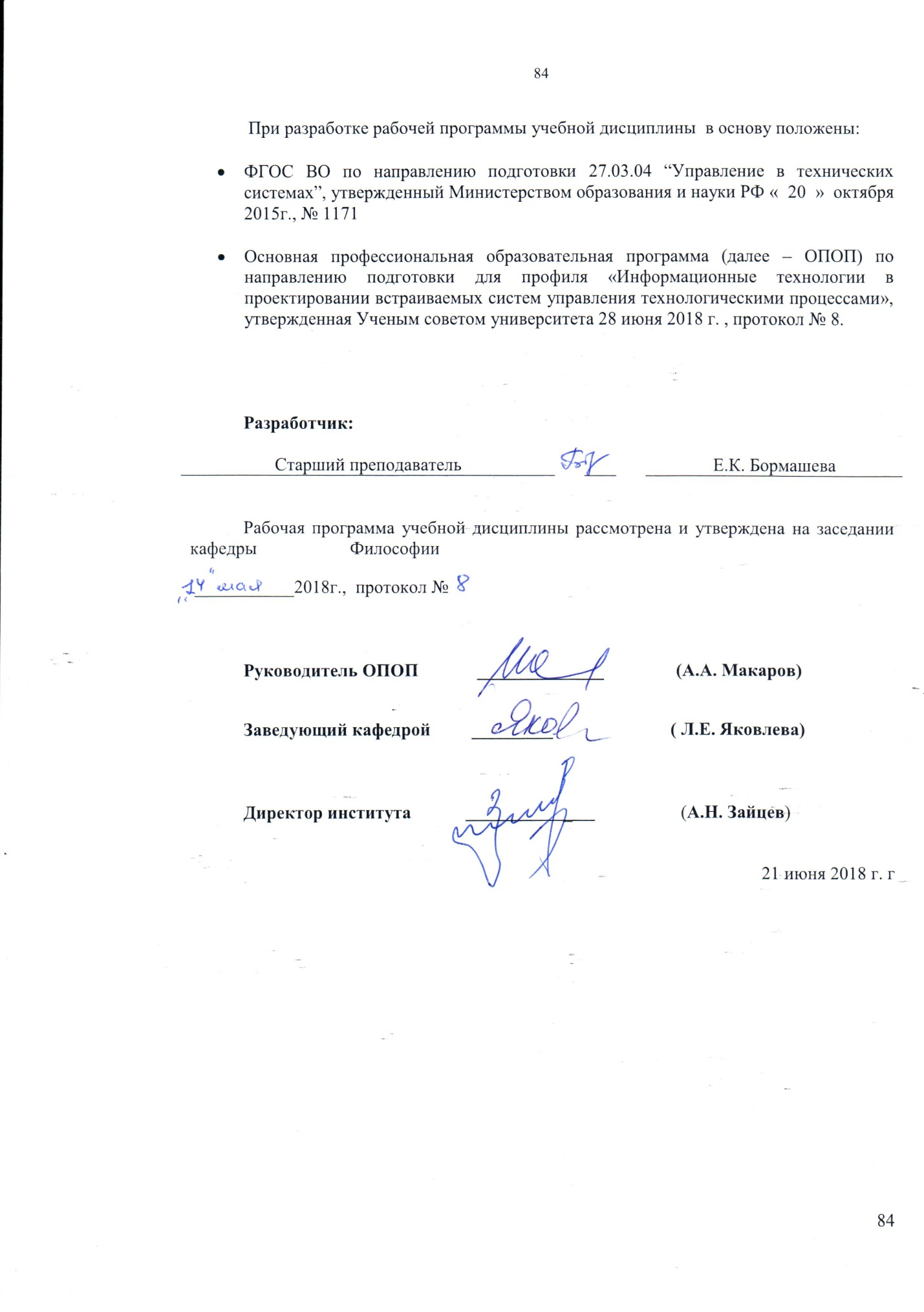 1.  МЕСТО УЧЕБНОЙ ДИСЦИПЛИНЫ В СТРУКТУРЕ ОПОП Дисциплина      Социология Включена в базовую часть Блока I 2. КОМПЕТЕНЦИИ ОБУЧАЮЩЕГОСЯ, ФОРМИРУЕМЫЕ В РАМКАХ ИЗУЧАЕМОЙ ДИСЦИПЛИНЫ      Таблица 13. СТРУКТУРА УЧЕБНОЙ ДИСЦИПЛИНЫ3.1 Структура учебной дисциплины для обучающихся очной  формы обученияТаблица 2.1. 4. СОДЕРЖАНИЕ РАЗДЕЛОВ УЧЕБНОЙ ДИСЦИПЛИНЫ Таблица 3  5.  САМОСТОЯТЕЛЬНАЯ РАБОТА ОБУЧАЮЩИХСЯ                                                                                                                                                                                                                                                                                                                                                         Таблица 46. ОЦЕНОЧНЫЕ СРЕДСТВА ДЛЯ ПРОВЕДЕНИЯ ТЕКУЩЕЙ И ПРОМЕЖУТОЧНОЙ АТТЕСТАЦИИ ПО ДИСЦИПЛИНЕ 6.1 Связь результатов освоения дисциплины с уровнем сформированности заявленных компетенций в рамках изучаемой дисциплиныТаблица 56.2 Оценочные средства для студентов с ограниченными возможностями здоровьяОценочные средства для лиц с ограниченными возможностями здоровья выбираются с учетом особенностей их психофизического развития, индивидуальных возможностей и состояния здоровья.                                                                                                                                        Таблица 67. ТИПОВЫЕ КОНТРОЛЬНЫЕ ЗАДАНИЯ И ДРУГИЕ МАТЕРИАЛЫ,НЕОБХОДИМЫЕ ДЛЯ ОЦЕНКИ  УРОВНЯ  СФОРМИРОВАННОСТИ ЗАЯВЛЕННЫХ КОМПЕТЕНЦИЙ  В  РАМКАХ  ИЗУЧАЕМОЙ  ДИСЦИПЛИНЫ, ВКЛЮЧАЯ САМОСТОЯТЕЛЬНУЮ РАБОТУ ОБУЧАЮЩИХСЯСеместр № 47.1 Для текущей аттестации: Задания  (тесты) для контроля знаний студентов   Задание 1Основоположником позитивизма в социологии является… Варианты ответов:1/ М. Вебер	2/ К. Маркс	3/ Г. Лебон	4/ О. Конт Задание 2 Понятия социальной статики и динамики ввел….Варианты ответов:1/ Г. Спенсер        2/ О. Конт	3/ Э. Дюркгейм     4/ Я. МореноЗадание 3Изучением толпы и массы занимались…Варианты ответов:1/ О. Конт	2 / Г. Лебон	3/ Ч. Кули	4/  Е.де РобертиТемы эссеСоциология как специфическая отрасль научного знания.Соотношение социологии с другими общественными науками.Соотношение теоретического и эмпирического знания в социологииУказания к самостоятельной работе по учебной дисциплине Вопросы для подготовки к семинарским занятиям:Что изучает социология? Какова структура социологического знания?Кто является основателем социологии как самостоятельной науки об обществе?к Разделу IIТемы для сообщений и докладов:1. Неорганизованные группы.2. Формирование и развитие социального движения.3. Взаимодействия в социальной группе: типы, виды, характер.4. Квазигруппы: виды, определяющие черты.Основные требования:- определить понятие «социальная группа»; - назвать факторы, влияющие на формирование социальных групп; - назвать виды социальных групп (большие и малые, первичные и вторичные, Референтные, аутгруппы, ингруппы и т. д.); - определить функции лидерства в социальных группах.7.2 Для промежуточной аттестации:        7.2.1 Перечень вопросов к зачету:1 Предмет и объект социологии. Социология и другие науки об обществе. Функции     социологии.2. Предпосылки возникновения и развития социологии как науки.3. Социальные законы, их специфика и виды.8.МАТЕРИАЛЬНО-ТЕХНИЧЕСКОЕ ОБЕСПЕЧЕНИЕ ДИСЦИПЛИНЫ                                                                                                                                                           Таблица 79. УЧЕБНО-МЕТОДИЧЕСКОЕ И ИНФОРМАЦИОННОЕ ОБЕСПЕЧЕНИЕ УЧЕБНОЙ ДИСЦИПЛИНЫ                                                                                                                                                                                                                                          Таблица 89.4 Информационное обеспечение учебного процесса9.4.1. Ресурсы электронной библиотекиЭБС Znanium.com» научно-издательского центра «Инфра-М» http://znanium.com/Электронные издания «РГУ им. А.Н. Косыгина» на платформе ЭБС «Znanium.com» http://znanium.com/  ООО «ИВИС» https://dlib.eastview.com Web of Science http://webofknowledge.com/  Scopus https://www.scopus.com  «SpringerNature»  http://www.springernature.com/gp/librarians  Научная электронная библиотека еLIBRARY.RU https://elibrary.ru  ООО «Национальная электронная библиотека» (НЭБ) http://нэб.рф/ «НЭИКОН» http://www.neicon.ru/ «Polpred.com Обзор СМИ» http://www.polpred.com 9.4.2 Профессиональные базы данных и информационно-справочные системы: http://www.gks.ru/wps/wcm/connect/rosstat_main/rosstat/ru/statistics/databases/ http://inion.ru/resources/bazy-dannykh-inion-ran/ http://www.scopus.com/ - реферативная база данных Scopus http://elibrary.ru/defaultx.asp 9.4.3 Лицензионное программное обеспечение  ( ежегодно  обновляется)Microsoft® Windows® XP Professional Russian Upgrade/Software Assurance Pack Academic OPEN No Level, артикул Е85-00638; № лицензия  18582213 от 30.12.2004 (бессрочная корпоративная академическая лицензия).Microsoft® Office Professional Win 32 Russian License/Software Assurance Pack Academic OPEN No Level, артикул 269-05620; лицензия  №18582213 от 30.12.2004.Microsoft Windows Professional 7 Russian Upgrade Academic Open No Level, артикул FQC-02306, лицензия № 46255382 от 11.12.2009, (копия лицензии); Microsoft Office Professional Plus 2010 Russian Academic Open No Level, лицензия 47122150 от 30.06.2010, справка Microsoft «Условия использования лицензии»;Система автоматизации библиотек ИРБИС64, договора на оказание услуг  по поставке программного обеспечения №1/28-10-13 от 22.11.2013г.; №1/21-03-14 от 31.03.2014г. (копии договоров);Google Chrome (свободно распространяемое); Adobe Reader (свободно распространяемое);Kaspersky Endpoint Secunty для бизнеса - Стандартный Russian Edition, 250-499 Node 1 year Educational Renewal License; № лицензии 17EO-171228-092222-983-1666 от 28.12.2017, (копия лицензии).Лист регистрации изменений к РПД (РПП)Приложение 1Приложение 2Windows 10 ProMS Office 2019PrototypingSketchUp: 3D modeling for everyoneV-Ray для 3Ds MaxNeuroSolutionsWolfram MathematicaMicrosoft Visual Studio 2008CorelDRAW Graphics Suite 2018MathcadMatlab+SimulinkAdobe Creative Cloud  2018 all Apps (Photoshop, Lightroom, Illustrator, InDesign, XD, Premiere Pro, Acrobat Pro, Lightroom Classic,  Bridge, Spark, Media Encoder, InCopy, Story Plus, Muse  и др.)SolidWorksRhinocerosSimplify 3DFontLаb VI AcademicMultisimPinnacle Studio 18 UltimateКОМПАС-3d-V 18    Project Expert 7 StandartАльт-ФинансыАльт-ИнвестПрограмма для подготовки тестов IndigoДиалог NIBELUNGКод компетенции Формулировка  компетенций в соответствии с ФГОС ВО ОК-2Способность анализировать основные этапы и закономерности исторического развития общества для формирования гражданской позицииОК-6Способность работать в коллективе, толерантно воспринимая социальные, этнические, конфессиональные и культурные различияСтруктура и объем дисциплиныСтруктура и объем дисциплиныОбъем дисциплины по семестрамОбъем дисциплины по семестрамОбъем дисциплины по семестрамОбъем дисциплины по семестрамОбщая трудоемкостьСтруктура и объем дисциплиныСтруктура и объем дисциплины4семестр № сем…№ сем…№ сем…Общая трудоемкостьОбъем дисциплины (в зачетных единицах)Объем дисциплины (в зачетных единицах)22Объем дисциплины в часахОбъем дисциплины в часах7272Аудиторные  занятия (всего)Аудиторные  занятия (всего)в том числе в часах:Лекции  (Л)1818в том числе в часах:Практические занятия (ПЗ)                         1818в том числе в часах:Семинарские занятия (С) в том числе в часах:Лабораторные работы (ЛР)в том числе в часах:Индивидуальные занятия (ИЗ)Самостоятельная работа студента  в семестре , часСамостоятельная работа студента  в семестре , час3636Самостоятельная работа студента  в период промежуточной аттестации , часСамостоятельная работа студента  в период промежуточной аттестации , часФорма промежуточной  аттестацииФорма промежуточной  аттестацииЗачет (зач.)зачетзачетДифференцированный зачет ( диф.зач.)  Экзамен (экз.)Наименование раздела учебной дисциплины ЛекцииЛекцииНаименование практических (семинарских) занятийНаименование практических (семинарских) занятийНаименование лабораторных работНаименование лабораторных работИтого по учебному плану Форма текущего и промежуточного контроля успеваемости(оценочные  средства)Наименование раздела учебной дисциплины Тематика лекцииТрудоемкость, часТематика практического занятияТрудоемкость, часТематика лабораторной работыТрудоемкость, часИтого по учебному плану Форма текущего и промежуточного контроля успеваемости(оценочные  средства)Семестр №4Семестр №4Семестр №4Семестр №4Семестр №4Семестр №4Семестр №4Семестр №4Раздел I1. Социология как наука21. Социология как наука.24Текущий контроль успеваемости:тестирование письменное, эссе,задания для самостоятельной работы 2. История становления и развития социологии42. История становления и развития социологии48Текущий контроль успеваемости:тестирование письменное, эссе,задания для самостоятельной работы Раздел II1. Общество как социокультурная система21. Общество как социокультурная система24Текущий контроль успеваемости:тестирование письменное, эссе,задания для самостоятельной работы 2. Социальные группы и общности  22.Социальные группы и  общности 24Текущий контроль успеваемости:тестирование письменное, эссе,задания для самостоятельной работы 3.Социальная стратификация и социальная мобильность23.Социальная стратификация и социальная мобильность24Текущий контроль успеваемости:тестирование письменное, эссе,задания для самостоятельной работы Раздел III1. Социальные институты и  организации21. Социальные институты и организации24Текущий контроль успеваемости:тестирование письменное, эссе,задания для самостоятельной работы 2.Личность и социальный контроль  22. Личность и социальный контроль 24Текущий контроль успеваемости:тестирование письменное, эссе,задания для самостоятельной работы Раздел IV1.Методология и методы социологического исследования21. Методология и методы социологического исследования24Текущий контроль успеваемости:тестирование письменное, эссе,задания для самостоятельной работы Всего:Всего:18Всего:18Всего:36Промежуточная аттестация:зачетОбщая трудоемкость в часахОбщая трудоемкость в часахОбщая трудоемкость в часахОбщая трудоемкость в часахОбщая трудоемкость в часахОбщая трудоемкость в часахОбщая трудоемкость в часах36№ п/пНаименование раздела учебной дисциплиныСодержание самостоятельной работыТрудоемкость в часах1345Семестр №4Семестр №4Семестр №4Семестр №41Раздел IТема 1. Социология как наука Тема 2.  История становления и развития социологииПодготовка к семинарским занятиям 122Раздел IIТема1.  Общество как социокультурная системаТема 2. Социальные группы и общности  Подготовка к семинарским занятиям. Подготовка информационного сообщения, доклада.83Раздел IIIТема 1.Социальные институты и  организацииТема 2. Личность и социальный контроль  Подготовка к семинарским занятиям84Раздел IVТема 1. Методология методы социологического исследованияПодготовка к семинарским занятиям. 8Всего часов в семестре по учебному плану36Общий объем самостоятельной работы обучающегося36КодкомпетенцииУровни сформированности заявленных компетенций в рамках изучаемой дисциплиныШкалыоцениваниякомпетенцийОК-2Способность анализировать основные этапы и закономерности исторического развития общества для формирования гражданской позиции Пороговый Знает названия этапов исторического развитияУмеет соотносить названия этапов с временными обозначениямиВладеет базовыми понятиями исторической наукиоценка 3ОК-2Повышенный Знает названия и события основных исторических эпохУмеет сравнивать события исторических этаповВладеет историческими фактами и соотносить их с современностьюоценка 4ОК-2Высокий Знать подробно события основных исторических эпохУметь анализировать изменения в социально-политической жизни обществаВладеть навыками сравнения исторических источниковоценка 5ОК-6Способность работать в коллективе, толерантно воспринимая социальные, этнические, конфессиональные и культурные различияПороговый Знает основные социологические, культурологические понятияУмеет различать основные этнические, религиозные традицииВладеть основами социокультурных знаний, проявляя тактичности в общенииоценка 3ОК-6Повышенный Знать подробно основные этнические, религиозные традицииУмеет различать особенности поведения коллегВладеет правилами поведения в мультикультурном коллективе оценка 4ОК-6Высокий Знает на основании источников этнические и религиозные традицииУмеет безошибочно сравнивать этнические и религиозные традиции Владеет методами социологического исследования этнических и религиозных традицийоценка 5Результирующая оценкаРезультирующая оценкавычисляетсяКатегории студентовВиды оценочных средствФорма контроляШкала оцениванияС нарушением слухаТесты, рефераты, контрольные вопросыПреимущественно письменная проверкаВ соответ-ствии со   шкалой оценивания, указанной в Таблице 5С нарушением зренияКонтрольные вопросыПреимущественно устная проверка (индивидуально)В соответ-ствии со   шкалой оценивания, указанной в Таблице 5С нарушением опорно- двигательного аппаратаРешение тестов, контрольные вопросы дистанционно.Письменная проверка, организация контроля с использование информационно-коммуникационных технологий.В соответ-ствии со   шкалой оценивания, указанной в Таблице 5№ п/пНаименование учебных аудиторий (лабораторий) и помещений для самостоятельной работыОснащенность учебных аудиторий и помещений для самостоятельной работы1Аудитория №1156 - читальныйзал библиотеки: помещение длясамостоятельной работы, в томчисле, научно-исследовательской, подготовкикурсовых и выпускныхквалификационных работ.(119071, г. Москва, ул. Малая Калужская, д.1, стр.3)Стеллажи для книг, комплект учебной мебели, 1 рабочее место сотрудника и 8 рабочих места для студентов, оснащенные персональными компьютерами с подключением к сети «Интернет» и обеспечением доступа к электронным библиотекам и в электронную информационно-образовательную среду организации.2Аудитория №1430  для проведения занятий лекционного и семинарского типа, групповых и индивидуальных консультаций, текущего контроля и промежуточной аттестации.Адрес: г. Москва, ул. Малая Калужская, д.1Комплект учебной мебели, доска меловая.  Наборы демонстрационного оборудования и учебно-наглядных пособий, обеспечивающих тематические иллюстрации, соответствующие рабочей программе дисциплины.№ п/пАвтор(ы)Наименование изданияВид издания (учебник, УП, МП и др.)ИздательствоИздательствоГод изданияАдрес сайта ЭБС или электронного ресурса                          Адрес сайта ЭБС или электронного ресурса                          Количество экземпляров в библиотеке Университета 12345567789.1 Основная литература, в том числе электронные издания9.1 Основная литература, в том числе электронные издания9.1 Основная литература, в том числе электронные издания9.1 Основная литература, в том числе электронные издания9.1 Основная литература, в том числе электронные издания9.1 Основная литература, в том числе электронные издания9.1 Основная литература, в том числе электронные издания1Добреньков В.И., Кравченко А.И.СоциологияУчебникМ.: ИНФРА-ММ.: ИНФРА-М2018http://znanium.com/catalog/product/923502http://znanium.com/catalog/product/9235022Ельникова Г.А.СоциологияУчебникМ.: НИЦ ИНФРА-М М.: НИЦ ИНФРА-М 2019http://znanium.com/catalog/product/990364http://znanium.com/catalog/product/9903643Под ред. Осипова Г.В., Москвичева Л.Н.Социология: Основы общей теорииУчебникМ.: НормаМ.: Норма2015http://znanium.com/catalog/product/501622http://znanium.com/catalog/product/5016224Фролов С.С.Общая социологияУчебникМ.: ПроспектМ.: Проспект2011695Фролов С.С.СоциологияУчебникМ.: ГардарикаМ.: Гардарика2003             3129.2 Дополнительная литература, в том числе электронные издания 9.2 Дополнительная литература, в том числе электронные издания 9.2 Дополнительная литература, в том числе электронные издания 9.2 Дополнительная литература, в том числе электронные издания 9.2 Дополнительная литература, в том числе электронные издания 9.2 Дополнительная литература, в том числе электронные издания 9.2 Дополнительная литература, в том числе электронные издания 1Волков Ю.Г.СоциологияУчебникУчебникМ.: Альфа-М: НИЦ ИНФРА-М 2015http://znanium.com/catalog/product/474234 http://znanium.com/catalog/product/474234 2Под ред. Волкова Ю.Г.СоциологияУчебникУчебникМ.: Гардарика20081353Кравченко А.И.Методология и методы социологических исследований в 2ч.УчебникУчебникМ.: Юрайт2018Часть1: https;//biblio-online.ru/book/3E3F5B55-EB65-4E57-B9D037CF60341A9Часть 2: https;//biblio-online.ru/book/8C29F874-FFB5-4EB5-ACCA-673965566A7Часть1: https;//biblio-online.ru/book/3E3F5B55-EB65-4E57-B9D037CF60341A9Часть 2: https;//biblio-online.ru/book/8C29F874-FFB5-4EB5-ACCA-673965566A79.3 Методические материалы (указания, рекомендации по освоению дисциплины  авторов РГУ им. А. Н. Косыгина)9.3 Методические материалы (указания, рекомендации по освоению дисциплины  авторов РГУ им. А. Н. Косыгина)9.3 Методические материалы (указания, рекомендации по освоению дисциплины  авторов РГУ им. А. Н. Косыгина)9.3 Методические материалы (указания, рекомендации по освоению дисциплины  авторов РГУ им. А. Н. Косыгина)9.3 Методические материалы (указания, рекомендации по освоению дисциплины  авторов РГУ им. А. Н. Косыгина)9.3 Методические материалы (указания, рекомендации по освоению дисциплины  авторов РГУ им. А. Н. Косыгина)9.3 Методические материалы (указания, рекомендации по освоению дисциплины  авторов РГУ им. А. Н. Косыгина)9.3 Методические материалы (указания, рекомендации по освоению дисциплины  авторов РГУ им. А. Н. Косыгина)9.3 Методические материалы (указания, рекомендации по освоению дисциплины  авторов РГУ им. А. Н. Косыгина)9.3 Методические материалы (указания, рекомендации по освоению дисциплины  авторов РГУ им. А. Н. Косыгина)1Казьмина С.В.Натуралистические концепции в социологииМетодические указанияМетодические указанияМ.: МГУДТ2016http://znanium.com/catalog/product/961741; локальная сеть университета2Тощенко Ж.Т., Цветкова Г.В.Социология трудаУчебник и практикумУчебник и практикумМ.: Издательство Юрайт2018https;//biblio-online.ru/book/D03F3049-3A81-47C8-B7EC-82F10D0C0406№ п/пСодержание измененийНомер протокола и дата заседания кафедры,  по утверждению изменений1Актуализация пунктов:  9.4.1 Ресурсы электронной библиотеки  (Приложение 1)№ 8 от  18.02.2019 года2.Актуализация пункта 9.4.3 Лицензионное программное обеспечение    (Приложение 2)№ 11 от 15.05.2019 годаНомер и дата договораПредмет договораСсылка на электронный ресурсСрок действия договораДоговор № 106/19 от 29.01.2019 г.О предоставлении доступа к ЭБС издательства «Лань»http://www.e.lanbook.com/Действует до 29.01.2020 г.Соглашение № 106/19 от 29.01.2019 г.О предоставлении доступа к ЭБС издательства «Лань» (Коллекция "Балет. Танец. Хореография")http://www.e.lanbook.com/Действует до 28.01.2020 г.Договор № 222-П от 14.11.2018 г.ООО «ИВИС»http://dlib.eastview.com/Действует до 31.12.2019 г.Дополнительное соглашение № 1 к договору № 3363 эбс от 30.10.2018 г.О размещении электронных изданий «РГУ им. А.Н. Косыгина» на платформе ЭБС Znanium.comhttp://znanium.com/Действует до 06.11.2019 г.Договор № 3363 эбс от 30.10.2018 г.О предоставлении доступа к ЭБС Znanium.comhttp://znanium.com/Действует до 06.11.2019 г.Договор № 242/18-КС от 15 октября 2018 г.О предоставлении доступа к ЭБС издательства «ЮРАЙТ»www.biblio-online.ruДействует до 14.10.2019 г.Договор 18-10-10153/18 от 06.12.2018 г.О предоставлении гранта на продление доступа к БД Questel Orbithttps://www37.orbit.com/#PatentEasySearchPageДействует до 31.12.2018 г.